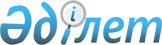 О внесении дополнения в Закон Республики Казахстан "О лицензировании" по вопросам физической культуры и спортаЗакон Республики Казахстан от 4 июля 2003 года N 470

      Внести в 
 Закон 
 Республики Казахстан от 17 апреля 1995 г. "О лицензировании" (Ведомости Верховного Совета Республики Казахстан, 1995 г., N 3-4, ст. 37; N 12, ст. 88; N 14, ст. 93; N 15-16, ст. 109; N 24, ст. 162; Ведомости Парламента Республики Казахстан, 1996 г., N 8-9, ст. 236; 1997 г., N 1-2, ст. 8; N 7, ст. 80; N 11, ст. 144, 149; N 12, ст. 184; N 13-14, ст. 195, 205; N 22, ст. 333; 1998 г., N 14, ст. 201; N 16, ст. 219; N 17-18, ст. 222, 224, 225; N 23, ст. 416; N 24, ст. 452; 1999 г., N 20, ст. 721, 727; N 21, ст. 787; N 22, ст. 791; N 23, ст. 931; N 24, ст. 1066; 2000 г., N 10, ст. 248; N 22, ст. 408; 2001 г., N 1, ст. 7; N 8, ст. 52, 54; N 13-14, ст. 173, 176; N 23, ст. 321; N 24, ст. 338; 2002 г., N 2, ст. 17; N 15, ст. 151; N 19-20, ст. 165; 2003 г., N 1-2, ст. 2; N 4, ст. 25; N 6, ст. 34; N 10, ст. 50, 51; 
 Закон 
 Республики Казахстан от 4 июня 2003 г. "О внесении дополнений в Закон Республики Казахстан "О лицензировании" по вопросам лесопользования и водопользования", опубликованный в газетах "Егемен Казакстан" 10 июня 2003 г. и "Казахстанская правда" 6 июня 2003 г.) следующее дополнение:


      статью 10 дополнить подпунктом 1-1) следующего содержания:



      "1-1) по оказанию физкультурно-оздоровительных, спортивных услуг, за исключением деятельности в организациях образования;".


      

Президент




      Республики Казахстан


					© 2012. РГП на ПХВ «Институт законодательства и правовой информации Республики Казахстан» Министерства юстиции Республики Казахстан
				